Let’s Care about Your Care!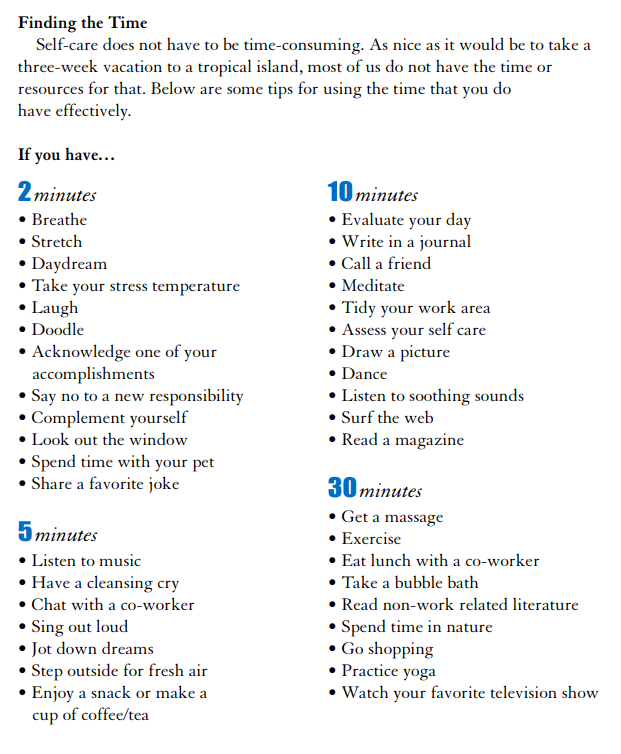 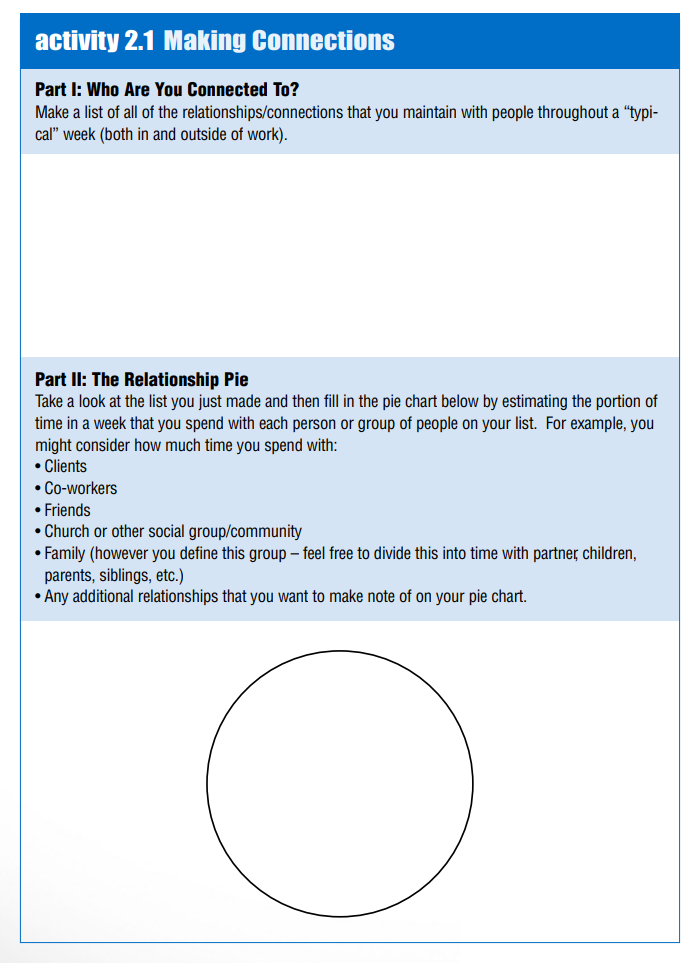 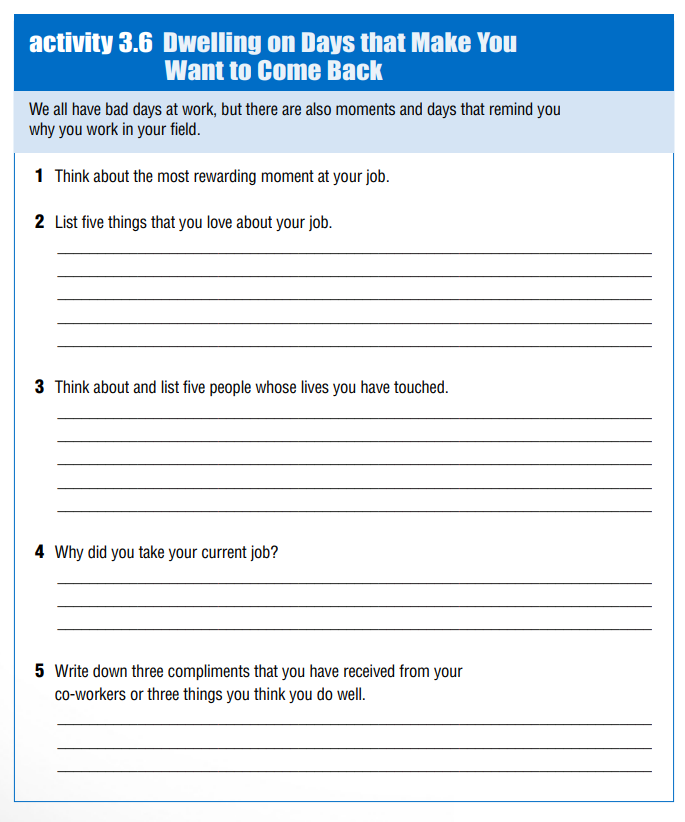 PURPOSE____________________________________________________________________________________________________________________________________________________________________________________________________________________________________________________________Mission____________________________________________________________________________________________________________________________________________________________________________________________________________________________________________________________________________________________________________________________________